Тема розділу Україна в період загострення кризи радянської системи(середина 60-х-середина 80-х рр.)Теми уроків :Політико ідеологічна криза радянського ладу в УкраїніСпроби реформування економіки в другій половині 1960-х рр..Економічне становище УРСР у 1970-і –на поч..1980-х рр.Здобутки і проблеми розвитку соціальної сфериЖиття партійно-державної номенклатури та народуОсвіта .Наука.Розвиток літератури.Формування опозиційних течій в культурі .Тенденція розвитку мистецтва.Активізація опозиційного руху в другій половині 1960-х- на початку 1970-х рр.Наш край у середині 1960-х на початку 80-х рр..Матеріал до вивчення теми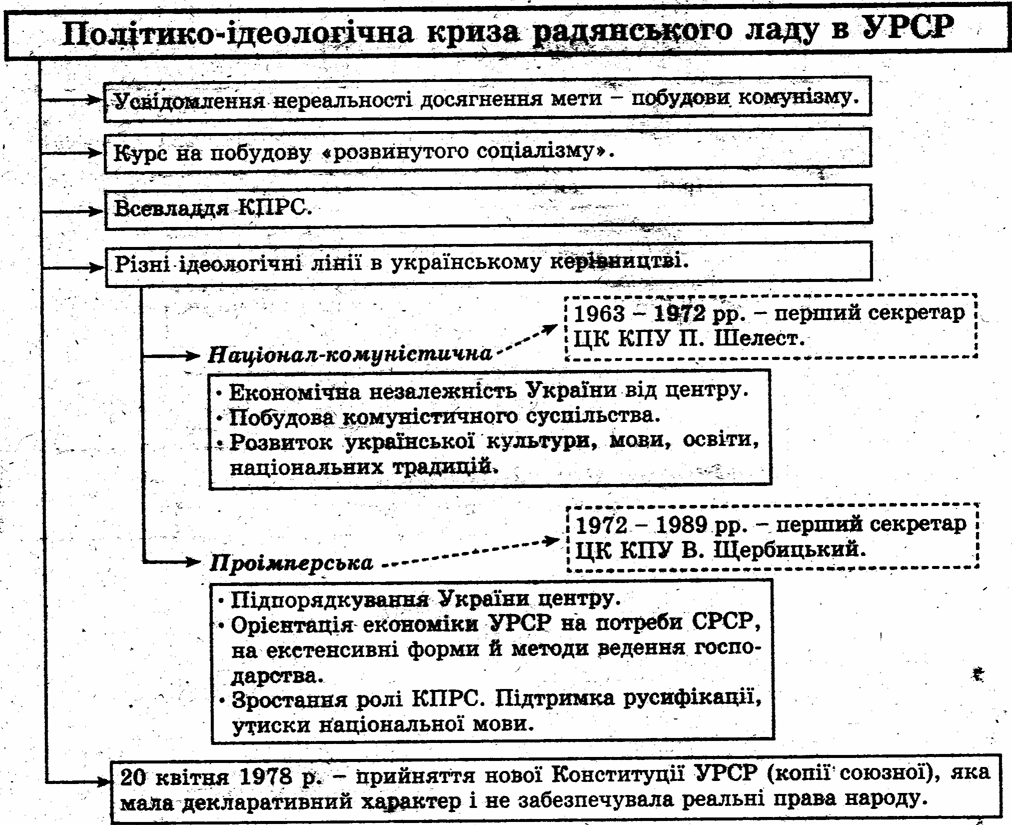 Тести з історії України з теми « Україна в період загострення кризи радянської системи»(1965-1985рр.)1.Одним із проявів політико-ідеологічної кризи радянської моделі розвитку України в 1970-на початку 1980-х рр. єА зростання самостійності та активності громадських організаційБ розмежування владних повноважень між Комуністичною партією України та Радами народних депутатівВ утвердження принципів плюралізму на хвилі протестних настроїв у суспільствіГ поява концепції «розвиненого соціалізму» внаслідок усвідомлення нереальності побудови комунізму.2. У листі до Президії Верховної Ради СРСР В. Стус писав: «…Репресії 1972 р. показали, що в дискусії з українськими «дисидентами» влада не знайшла більш переконливих аргументів, ніж застосування сили, а умови в таборах переконали мене у тім,що простір застосування цієї сили не знає кінця».Перехід влади до застосування сили проти українських дисидентів спричиненоА зміною вищого керівництва Комуністичної партії УкраїниБ утворенням Української Гельсінської групиВ поширенням «самвидавського « журналу «Український вісник»Г акцією протесту під час прем’єри фільму « Тіні забутих предків».3.Одне із завдань Української Гельсінської групи- цеА внесення до Конституції УРСР положень про свободу слова та віросповіданняБ засудження фактів втручання СРСР у внутрішні справи країн Східної ЄвропиВ відновлення в правах неправильно звинувачених, незаконно засуджених осібГ ознайомлення української громадськості з Декларацією прав людини.4.Яка особливість економічного розвитку України 1970-початку 1980-х років підтверджується поданими даними?«У республіці, на яку припадало 2,6% території СРСР, було побудовано майже 40% атомних енергоблоків, продукувалося близько 40% усієї радянської сталі, 34% вугілля,51% чавуну,… частка промисловості,що працювала на споживчий ринок, становила 29%, тоді як у розвинених країнах цей показник сягав 50-60% і більше».А реформованість структури економікиБ посилення економічної самостійностіВ зростання конкурентоспроможності продукціїГ зниження матеріало-та енергоємності виробництва.5.Дефіцит в УРСР у 1970-1980-тірр. існував:А на продовольчі товариБ на промислові товариВ на престижні товари споживанняГ на всі групи товарів6.Яка риса притаманна розвитку української літератури і мистецтва в середині 1960-х- на початку 1980-х рр.?А поява нових жанрів літератури та мистецтваБ розширення сфери вживання української мовиВ ідеологізація й русифікація культурного життяГ духовне розкріпачення письменників і митців7.Що було однією з ознак дисидентського руху в Україні в другій половині 1960- першій половині 1980-х рр.?А мирний, ненасильницький характер боротьбиБ поширення руху лише в західних областяхВ домінування релігійної течії, її зовнішня підтримкаГ координація масових антиурядових акцій із московськими групами8.»Самвидав»- це:А твори, видані всупереч офіційним заборонамБ спосіб розповсюдження офіційної інформаціїВ спосіб розповсюдження забороненої літературиГ твори, надруковані «шістдесятниками»9.»Золотою» п’ятирічкою називали:А восьмуБ дев’ятуВ десяту10. Номенклатура-це:А партійно-господарська верхівка, яка займала панівне становище у системі управління державоюБ частина населення, яка користувалася певними пільгами у радянському суспільствіВ список посадових осіб у державній установі11. Перехід до обов’язкової середньої освіти в УРСР було в основному завершено:А 1972р.Б 1977р.В 1978р.Г 1979р.12.Українську гельсінську групу очолив:А П. ГригоренкоБ М. РуденкоВ О. ТихийГ В. Чорновіл13.Продовольчу програму було прийнято:А 1979р.Б 1980р.В 1982р.Г 1985р.14. Який вплив на довкілля України справила велика концентрація підприємств важкої промисловості на її території?А Ніякого, бо існує розгалужена система природоохоронних заходівБ Деякі райони України стали місцем екологічного лихаВ забруднення навколишнього середовища призвело до підриву здоров’я нації15. Позначте рік утворення Української Гельсінської ГрупиА1976р. Б 1977р. В 1978р. Г 1979р.16.Позначте твердження, що характеризують діяльність дисидентів в Україні в середині 60-х-на початку 80-х років.1поширення самвидаву2 праця І.Дзюби « Інтернаціоналізм чи русифікація»3 колективний лист проти цькування О.Гончара за роман «Собор»4 відсутність державної цензури5 сприятливі умови для правозахисної діяльності6 підтримка національних рухів .17.Які завдання ставила перед собою Українська Гельсінська Група?1 домагатися внесення до Конституції УРСР положень Заключного акта Наради з питань безпеки та співробітництва в Європі2 знайомити світову громадськість з фактами порушень на теренах України Загальної Декларації прав людини3 домагатися ліквідації монополії КПРС на владу, передання влади З’їзду народних депутатів4 сприяти ознайомленню широких кіл української громадськості із Загальною Декларацією прав людини5 залучити європейське співтовариство до реалізації Україною конституційного права на вихід зі складу СРСР6 домагатися, з метою вільного обміну інформацією та ідеями, акредитування в Україні представників зарубіжної преси18.Установіть відповідність:А депопуляція 1 самостійне(без участі видавництва ) тиражування літературних, публіцистичних та інших творів і їх розповсюдженняБ урбанізація 2 значне переважання показників смертності над показниками народжуваностіВ «самвидав» 3 застій у виробництві, торгівлі тощоГ стагнація 4 збільшення кількості міст, збільшення кількості міськогонаселення19. Установіть відповідність:А Б. Патон 1 електрозварюванняБ М. Боголюбов 2 математика,фізикаВ Л. Ландау 3 біологіяГ В. Глушков 4 кібернетика5 ядерна фізика20.Розташуйте події в хронологічній послідовності:А завершення восьмої п’ятирічкиБ початок економічних реформ КосигінаВ виступ В. Чорновола з працею» Правосуддя чи рецидиву терору?»Г утворення Української Гельсінської Групи